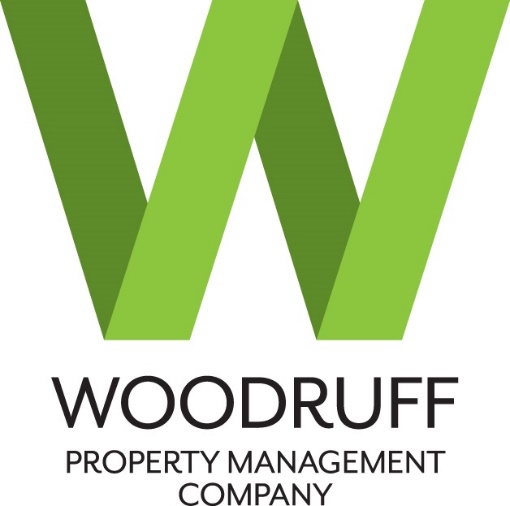 I understand that Creekside of Auburn is a CONDOMINIUM COMMUNITY. The unit I am leasing from August 11, 2018 to July 28, 2019 at 1:00pm is owned by an owner and can be sold at any time. If my unit gets sold during the leasing period, I will still be able to fulfill my lease until July 28, 2019 at 1:00pm. However, if my new owner decides he does not want to rent the unit out for 2019-2020, I will not be able to renew my lease in the same unit. Initials: __________________If I choose to change unit types for the 2019-2020 lease year, I understand that I may have to move out of my current unit on July 28, 2019 at 1:00pm until my new unit is ready for move in. 							Initials: __________________Signatures of ALL Parties:Tenant: ___________________	
Cosigner: ___________________	Date: ___________________													         15